Unknown Author – Informational 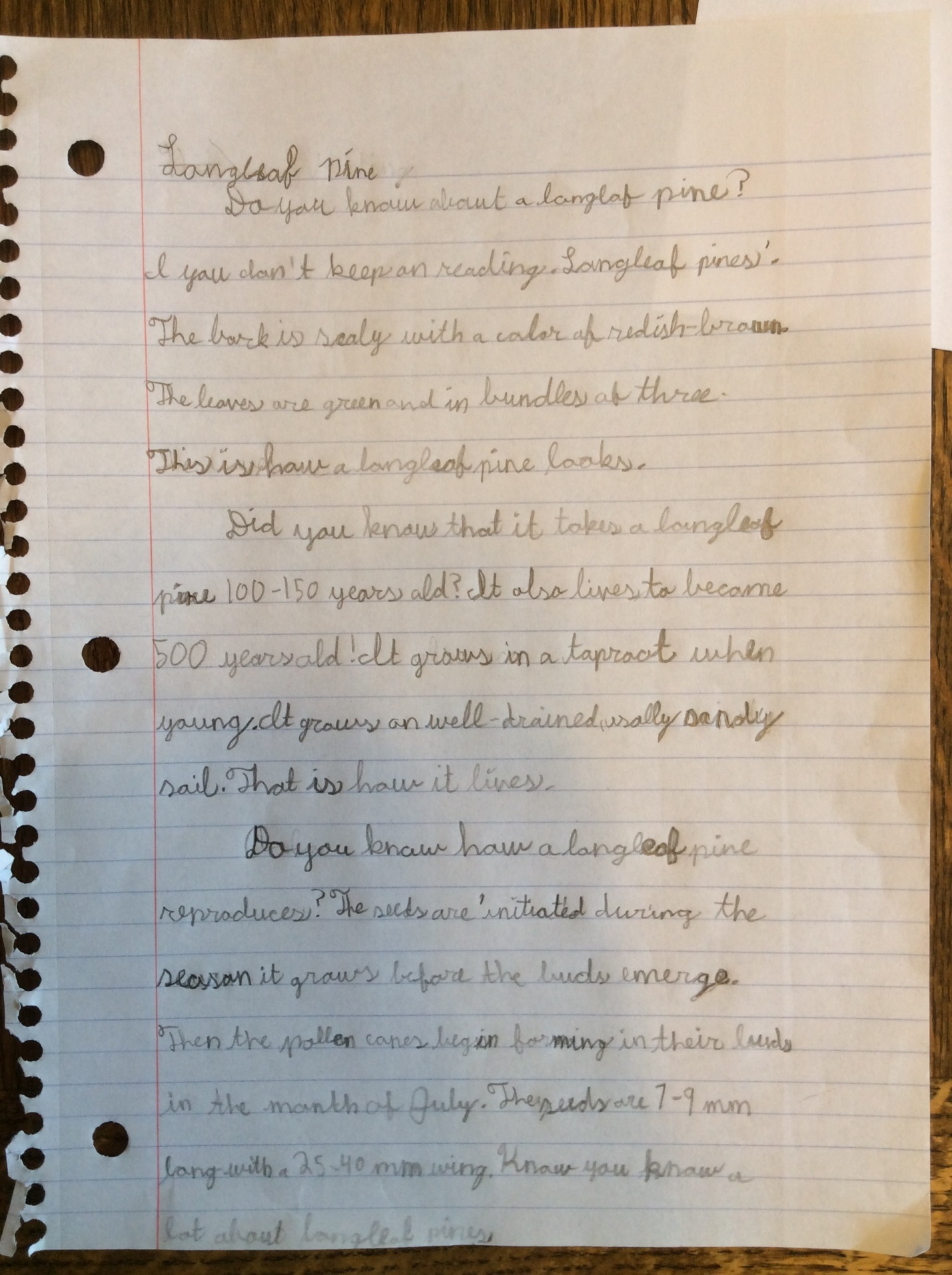 